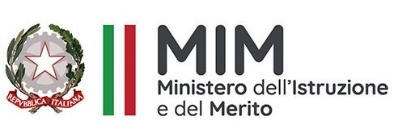 Istituto Comprensivo Statale “Sandro Onofri”Via Cutigliano, 82 – 00146 Romawww.icsonofri.edu.itAl Dirigente ScolasticoIC Sandro OnofriRomadirigente.cutigliano@gmail.comIo sottoscritto/a, …………………………………….. nato/a a ………………………. il …………………, in qualità di Docentea tempo determinatoa tempo indeterminatodi Scuola Primariadi Scuola Secondaria di Primo GradoSono interessato/a a far parte del Team PNRR per il seguente Progetto:PNRR Progetto Avviso/Decreto: M4C1I3.2-2022-961 Piano Scuola 4.0 - Azione 1 – Next generation Class – Ambienti di apprendimento innovativiPNRR Progetto Avviso/Decreto: M4C1I1.4-2022-981- Azioni di prevenzione e contrasto alla dispersione scolasticaNella Scuola al momento ho il seguente incarico:……………………………………………………………………………………………………………….Sono consapevole che – in conformità di quanto indicato dal Ministero – nel caso io non sia un figura già individuata dall’istituzione scolastica per esercitare un compito ben preciso e codificato nell’ambito dell’organizzazione scolastica, dovrò partecipare ad un Avviso pubblico interno/esterno per entrare a far parte del Team per la creazione e attuazione del Progetto esecutivo dettagliato.Data:Firma: